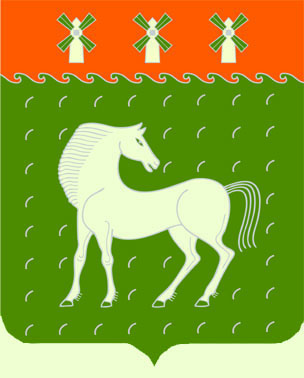 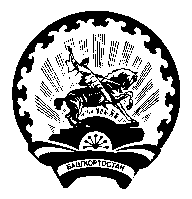 Башҡортостан РеспубликаһыДәүләкән районымуниципаль районыңСергиополь ауыл Советыауыл биләмәhехакимиәте453406, Дәүләкән районы, Сергиополь аулы,Узек урамы,1 , тел. 8(34768)3-65-41Администрациясельского поселения Cергиопольский сельсовет муниципального района Давлекановский районРеспублики Башкортостан           453406,  Давлекановский р-н, с.Поляковка,            ул. Центральная.д.1 тел. 8(34768)3-65-41 ҠАРАР			  		№                     ПОСТАНОВЛЕНИЕ «21» октябрь 2016 й.               	                                          «21» октябрь 2016г.О предоставлении земельного участка в аренду для  ведения огородничестваВ соответствии с п.п. 19 п.2 ст. 39.6, п.п. 12 п. 8 ст. 39.8 Земельного кодекса Российской Федерации, рассмотрев заявление и представленные документы  Гончаренко Андрея Владимировича, 24.11.1973 г.р., проживающий по адресу: р-н Давлекановский, Республика Башкортостан, г.Давлеканово, ул. Энгельса, д. 27, постановляю:          1. Предоставить Гончаренко Андрею Владимировичу, земельный участок из категории земли населённых пунктов с кадастровым № 02:20:010303:76, для ведения огородничества; местоположение: Республика Башкортостан, Давлекановский р-н, с/с Сергиопольский, д Каранбаш, ул Чехова, д. 22, общей площадью 5000 кв. м, сроком на 3 года.          2. Предоставить Гончаренко Андрею Владимировичу, земельный участок из категории земли населённых пунктов с кадастровым № 02:20:010303:77, для ведения огородничества; местоположение: Республика Башкортостан, Давлекановский р-н, с/с Сергиопольский, д Каранбаш, ул Чехова, д. 22 А, общей площадью1994 кв. м, сроком на 3 года.3. КУС Минземимущества РБ по Давлекановскому району и                                 г. Давлеканово оформить договор аренды земельного участка и обеспечить его заключение сторонами в двухнедельный срок со дня подписания настоящего постановления.4. Рекомендовать арендатору Гончаренко А.В.: - зарегистрировать право аренды на земельный участок в отделе по Альшеевскому, Давлекановскому районам Управления Федеральной службы Государственной регистрации кадастра и картографии по  Республике Башкортостан в соответствии с Федеральным законом «О государственной регистрации прав на недвижимое имущество и сделок с ним»; - обеспечить передачу одного экземпляра договора аренды земельного участка с отметкой о государственной регистрации в КУС Минземимущества РБ по Давлекановскому району и г. Давлеканово.5.Контроль за выполнением настоящего постановления возложить на председателя комитета – начальника отдела КУС Минземимущества РБ по Давлекановскому району и г. Давлеканово Гайсину А.Ф.Глава сельского поселения                                                           А. З. Абдуллин                                        ЛИСТ СОГЛАСОВАНИЯПроекта постановления администрация сельского поселения Сергиопольский сельсовет муниципального района Давлекановский районРеспублики Башкортостан«О предоставлении земельного участка в аренду для ведения огородничества »Проект представляет: Комитет по управлению собственностью Минземимущества РБ по Давлекановскому району и городу ДавлекановоПроект согласовали:Исполнитель проекта Ведущий специалист-экспертКУС Минземимущества РБ по Давлекановскому району и г. Давлеканово Горяева  К.А. ____________________   «_____»_____________________2016 г.                                                                                                                                                                                (подпись)            (дата изготовления проекта документа)Фамилия и инициалыМесто работы, должностьДата поступления проекта на согласованиеПодпись и дата согласованияПримечанияГайсина А.Ф.Председателя комитета-начальник отдела КУС Минземимущества РБ по Давлекановскому району и              г. ДавлекановоГаликаев М.Б.Главный специалист-эксперт КУС Минземимущества РБ по Давлекановскому району и              г. ДавлекановоИные лица, чьи вопросы затрагиваются в проекте постановленияУправляющий делами____________. «__»____________2016 г.      ______ «___»__________2016 г.                                                     (дата поступления проекта на согласование)(подпись, дата согласования)